Friday 8th January 2021English Week 1 Session 3Grammar Warm-UpFor your grammar warm-up today, please write 5 sentences (containing parenthesis and punctuated with brackets) to show what you have learned so far about the life of Charles Darwin.Main ActivityAs you will have noticed from the topic lessons, our topic this term is ‘Evolution and Inheritance’.  Charles Darwin’s theories about natural selection and evolution of species played a major part role in this. I would like you to spend some time today further researching this.  To help assist you with your research and ensure that the information is both appropriate for your age and understanding (not degree level science) please follow this link https://www.bbc.co.uk/bitesize/topics/zvhhvcw . You may also find that older siblings and adults in your household know about Charles Darwin and can help you with this. Written ActivityWrite a paragraph to summarise what you have learned so far about Charles Darwin the scientist (focusing on what he discovered and his work, not his personal life) and then share this with an adult in your house. Extension Activity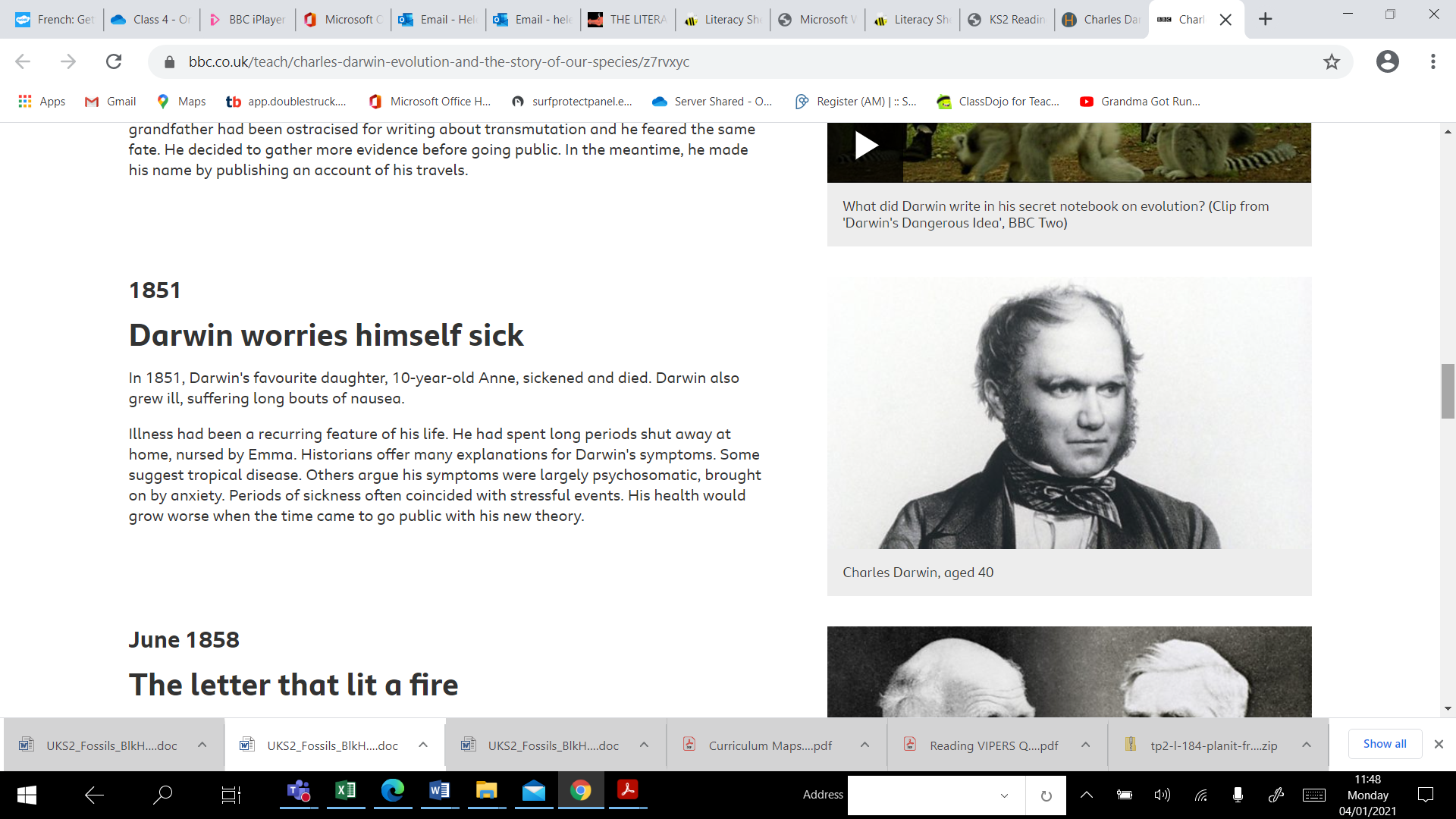 Why do you think that many believed Darwin’s sickness was brought on by anxiety? Think about the cultural beliefs during the 1800s and how Darwin’s theories may have contradicted these and caused controversy.